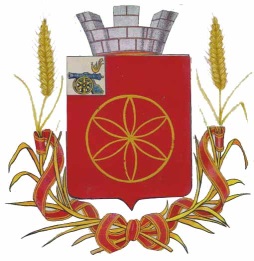 АДМИНИСТРАЦИЯ МУНИЦИПАЛЬНОГО ОБРАЗОВАНИЯРУДНЯНСКИЙ РАЙОН СМОЛЕНСКОЙ ОБЛАСТИП  О  С  Т  А Н  О  В  Л  Е Н  И  Еот   03.03.2021 № 80          В соответствии с частью 1 статьи 8.2 Федерального закона от 26 декабря 2008 года № 294-ФЗ «О защите прав юридических лиц и индивидуальных предпринимателей при осуществлении государственного контроля (надзора) и муниципального контроля» (в редакции Федерального закона от 3 июля 2016 года № 277-ФЗ),  Постановлением Правительства  РФ  от 26.12.2018 года №  1680 « Об  утверждении общих требований к организации и осуществлению органами государственного контроля (надзора), органами муниципального контроля мероприятий по профилактике нарушений обязательных требований, требований, установленных муниципальными правовыми актами", Администрация муниципального образования Руднянский район Смоленской области п о с т а н о в л я е т:          1. Утвердить прилагаемую программу профилактики нарушений обязательных требований, требований, установленных муниципальными правовыми актами, соблюдение которых оценивается при осуществлении муниципального контроля за сохранностью автомобильных дорог общего пользования местного значения Администрацией муниципального образования Руднянский район Смоленской области на 2021 год и плановый период 2022-2023 годов.          2.  Контроль за исполнением настоящего постановления возложить на первого заместителя Главы муниципального образования Руднянский район Смоленской области. Глава муниципального образования                                                                    Руднянский район Смоленской области                                   Ю. И. ИвашкинУТВЕРЖДЕНА                                                                             Постановлением Администрации муниципального образования                                                                                                                    Руднянский район Смоленской области                                                                                                                                                                                            от   03.03.2021 № 80 
Программа профилактики нарушений обязательных требований, требований, установленных муниципальными правовыми актами, соблюдение которых оценивается при осуществлении муниципального контроля за сохранностью автомобильных дорог общего пользования местного значения Администрацией муниципального образования Руднянский район Смоленской области на 2021 год и плановый период 2022-2023 годов.1. Аналитическая часть1.1. Общие положения
1.1.1. Настоящая Программа профилактики нарушений (далее - Программа) предусматривает комплекс мероприятий по профилактике нарушений обязательных требований, требований, установленных муниципальными правовыми актами (далее - обязательные требования) в отношении автомобильных дорог общего пользования местного значения, оценка соблюдения которых является предметом муниципального контроля за сохранностью автомобильных дорог общего пользования местного значения вне границ населенных пунктов в границах муниципального образования Руднянский район Смоленской области и муниципального образования Руднянского городского поселения Руднянского района Смоленской области.
1.1.2. Профилактика нарушений обязательных требований проводится в рамках осуществления муниципального контроля за сохранностью автомобильных дорог местного значения вне границ населенных пунктов в границах муниципального образования Руднянский район Смоленской области и муниципального образования Руднянского городского поселения Руднянского района Смоленской области (далее - муниципальный дорожный контроль, муниципальный контроль).
1.1.3. Органом, уполномоченным на осуществление муниципального дорожного контроля на автомобильных дорогах местного значения вне границ населенных пунктов в границах муниципального образования Руднянский район Смоленской области и муниципального образования Руднянского городского поселения Руднянского района Смоленской области, является Администрация муниципального образования Руднянский район Смоленской области.
1.1.4. Правовые основания разработки программы:
- Федеральный закон от 26.12.2008 N 294-ФЗ "О защите прав юридических лиц и индивидуальных предпринимателей при осуществлении государственного контроля (надзора) и муниципального контроля";
- постановление Правительства РФ от 26.12.2018 N 1680 "Об утверждении общих требований к организации и осуществлению органами государственного контроля (надзора), органами муниципального контроля мероприятий по профилактике нарушений обязательных требований, требований, установленных муниципальными правовыми актами";
- постановление Администрации муниципального образования Руднянский район Смоленской области от 13.09.2018 г. №331 «Об утверждении Административного регламента Администрации муниципального образования Руднянский район Смоленской области по исполнению муниципальной функции «Муниципальный контроль по обеспечению сохранности автомобильных дорог местного значения муниципального образования Руднянский район Смоленской области и муниципального образования Руднянского городского поселения Руднянского района Смоленской области»;-постановление Администрации муниципального образования Руднянский район Смоленской области от 19.09.2018 № 346 Об утверждении порядка осуществления муниципального дорожного контроля за обеспечением сохранности автомобильных дорог местного значения вне границ населенных пунктов в границах муниципального образования Руднянский район Смоленской области, автомобильных дорог местного значения муниципального образования Руднянского городского поселения Руднянского района Смоленской области.
1.1.5. Разработчик программы: Администрация муниципального образования Руднянский район Смоленской области (далее - Администрация).
1.1.6. Сроки и этапы реализации программы:
Этап I - 2021 год;
Этап II - 2022 - 2023 годы.
1.1.7. Ожидаемые конечные результаты:
- минимизирование количества нарушений субъектами профилактики обязательных требований законодательства в сфере использования и сохранности автомобильных дорог местного значения;
- снижение уровня административной нагрузки на подконтрольные субъекты.1.2. Подконтрольные субъекты
1.2.1. Подконтрольными субъектами в области обеспечения сохранности автомобильных дорог местного значения являются юридические лица и индивидуальные предприниматели, осуществляющие дорожную деятельность в отношении автомобильных дорог общего пользования местного значения.
1.2.2. Количество подконтрольных субъектов на автомобильных дорогах общего пользования местного значения вне границ населенных пунктов в границах муниципального образования Руднянский район Смоленской области и муниципального образования Руднянского городского поселения Руднянского района Смоленской области - 1 юридическое лицо.1.3. Обязательные требования, установленные муниципальными правовыми актами, соблюдение которых является предметом муниципального контроля
Нормативные правовые акты, устанавливающие обязательные требования к осуществлению деятельности юридических лиц и индивидуальных предпринимателей, соблюдение которых подлежит проверке в процессе осуществления муниципального дорожного контроля:-Технический регламент Таможенного союза ТР ТС 014/2011 "Безопасность автомобильных дорог", утвержденный решением Комиссии Таможенного союза от 18 октября 2011 года N 827
- Федеральный закон от 08.11.2007 N 257-ФЗ "Об автомобильных дорогах и о дорожной деятельности в Российской Федерации и о внесении изменений в отдельные законодательные акты Российской Федерации";
- Федеральный закон от 10.12.1995 N 196-ФЗ "О безопасности дорожного движения";
- Федеральный закон от 29.12.2017 N 443-ФЗ "Об организации дорожного движения в Российской Федерации и о внесении изменений в отдельные законодательные акты Российской Федерации";- СП 78.13330.2012. Свод правил. Автомобильные дороги. Актуализированная редакция СНиП 3.06.03-85;- СП 42.13330.2011 Градостроительство. Планировка и застройка городских и сельских поселений. Актуализированная редакция СНиП 2.07.01-89;- ГОСТ Р 50597-2017 "Дороги автомобильные и улицы. Требования к эксплуатационному состоянию, допустимому по условиям обеспечения безопасности дорожного движения. Методы контроля";- Решение Совета депутатов Руднянского городского поселения Руднянского района Смоленской области от 22.11.2018г № 192 «Об утверждении правил благоустройства, озеленения, обеспечения чистоты и порядка на территории муниципального образования Рудняского городского поселения Руднянского района Смоленской области»;-Постановление Администрации муниципального образования Руднянский район Смоленской области от 19.09.2018 № 346 «Об утверждении порядка осуществления муниципального дорожного контроля за обеспечением сохранности автомобильных дорог местного значения вне границ населенных пунктов в границах муниципального образования Руднянский район Смоленской области, автомобильных дорог местного значения муниципального образования Руднянского городского поселения Руднянского района Смоленской области»;-Постановление Администрации муниципального образования Руднянский район Смоленской области от  13.09.2018 г. № 331 «Об утверждении Административного регламента Администрации муниципального образования  Руднянский район Смоленской области по исполнению муниципальной функции «Муниципальный контроль за обеспечением сохранности автомобильных дорог местного значения вне границ населенных пунктов в границах муниципального образования Руднянский район Смоленской области и муниципального образования Руднянского  городского поселения Руднянского района Смоленской области »;- Постановление Администрации муниципального образования Руднянский район Смоленской области от 12.09.2019 № 371 «Об утверждении порядка установления и использования полос отвода автомобильных дорог общего пользования местного значения вне границ населенных пунктов в границах муниципального образования Руднянский район Смоленской области, автомобильных дорогах общего пользования местного значения муниципального образования Руднянского городского поселения Руднянского района Смоленской области и порядка установления и использования придорожных полос автомобильных дорог общего пользования местного значения вне границ населенных пунктов в границах муниципального образования Руднянский район Смоленской области, автомобильных дорогах общего пользования местного значения муниципального образования Руднянского городского поселения Руднянского района Смоленской области».1.4. Обзор текущего состояния подконтрольной сферы
1.4.1. За текущий период 2020 года при осуществлении муниципального дорожного контроля проделана следующая работа:
- проведено 0 плановых проверок юридических лиц и индивидуальных предпринимателей;
- проведено 0 внеплановых проверок юридических лиц и индивидуальных предпринимателей.
Правовые основания для проведения проверок отсутствовали.
Статистические показатели состояния подконтрольной сферы приведены в таблице 1.Таблица 1
1.4.2. В целях профилактики нарушений обязательных требований, соблюдение которых проверяется в ходе осуществления муниципального дорожного контроля, в 2020 году проведена следующая работа:
- на официальном сайте муниципального образования Руднянский район Смоленской области в информационно-телекоммуникационной сети Интернет размещен перечень правовых актов, содержащих обязательные требования;
- осуществлено информирование подконтрольных субъектов о необходимости соблюдения обязательных требований;
- в открытых источниках размещен порядок проведения контрольных мероприятий.
В процессе осуществления муниципального дорожного контроля ведется информативно-разъяснительная работа с подконтрольными субъектами (оказывается консультативная помощь, даются разъяснения по вопросам соблюдения обязательных требований и реализации положений Федерального закона от 26.12.2008 N 294-ФЗ "О защите прав юридических лиц и индивидуальных предпринимателей при осуществлении государственного контроля (надзора) и муниципального контроля" в устной форме).
В 2020 году, с учетом проведенных профилактических мероприятий ожидается повышение уровня информированности подконтрольных субъектов по вопросам необходимости исполнения обязательных требований и наступления административных последствий при их несоблюдении.1.5. Цели и задачи Программы профилактики
1.5.1. Цели программы:
- предупреждение нарушений юридическими лицами и индивидуальными предпринимателями обязательных требований законодательства в соответствующей сфере, включая устранение причин, факторов и условий, способствующих возможному нарушению обязательных требований законодательства;
- создание мотивации к добросовестному поведению подконтрольных субъектов;
- снижение уровня ущерба охраняемым законом ценностям;
- обеспечение доступности информации об обязательных требованиях.
1.5.2. Задачи программы:
- укрепление системы профилактики нарушений обязательных требований путем активизации профилактической деятельности;
- выявление и устранение причин, факторов и условий, способствующих нарушениям субъектами профилактики обязательных требований законодательства;
- повышение правосознания и правовой культуры подконтрольных субъектов.1.6. Анализ и оценка рисков причинения вреда охраняемым законом ценностям и (или) анализ и оценка причиненного ущерба
Ключевыми рисками для целей осуществления муниципального дорожного контроля являются нарушение требований законодательства:
- влекущих возникновение угрозы причинения вреда жизни, здоровью граждан, вреда животным, растениям, окружающей среде, объектам культурного наследия (памятникам истории и культуры) народов Российской Федерации, безопасности государства, а также угрозы чрезвычайных ситуаций природного и техногенного характера;
- повлекших причинение вреда жизни, здоровью граждан, вреда животным, растениям, окружающей среде, объектам культурного наследия (памятникам истории и культуры) народов Российской Федерации, безопасности государства, а также возникновение чрезвычайных ситуаций природного и техногенного характера.1.7. Механизм реализации. Система мониторинга и оценки эффективности и результативности профилактических мероприятий
1.7.1. Оценка эффективности и результативности профилактических мероприятий предназначена способствовать максимальному достижению общественно значимых результатов снижения, причиняемого подконтрольными субъектами вреда (ущерба) охраняемым законом ценностям, при проведении профилактических мероприятий.
1.7.2. Оценка эффективности Программы производится по итогам 2021 года методом сравнения показателей качества профилактической деятельности с предыдущим годом.
1.7.3. К показателям качества профилактической деятельности Администрации муниципального образования Руднянский район Смоленской области следующие:
1. Количество выданных предписаний;
2. Количество субъектов, которым выданы предписания;
3. Информирование юридических лиц и индивидуальных предпринимателей по вопросам соблюдения обязательных требований, оценка соблюдения которых является предметом муниципального дорожного контроля на автомобильных дорогах местного значения вне границ населенных пунктов в границах муниципального образования Руднянский район Смоленской области и муниципального образования Руднянского городского поселения Руднянского района Смоленской области, в том числе посредством размещения на официальном сайте муниципального образования рудня.рф, в том числе посредством размещения на официальном сайте муниципального образования Руднянский район Смоленской области (памяток), информационных статей.2. План мероприятий по профилактике нарушений обязательных требований в сфере муниципального контроля за сохранностью автомобильных дорог общего пользования местного значения на 2021 год3. Проект плана мероприятий по профилактике нарушений обязательных требований в сфере муниципального контроля за сохранностью автомобильных дорог общего пользования местного значения на плановый период 2022 - 2023 годы4. Отчетные показатели на 2021 год5. Проект отчетных показателей на 2022 - 2023 годаОб утверждении программы профилактики нарушений обязательных требований, требований, установленных муниципальными правовыми актами, соблюдение которых оценивается при осуществлении муниципального контроля за сохранностью автомобильных дорог общего пользования местного значения Администрацией муниципального образования Руднянский район Смоленской области на 2021 год и плановый период 2022-2023 годовНаименование показателя2018201920201234Количество проведенных проверок001Общее количество юридических лиц и индивидуальных предпринимателей в отношении которых проводились плановые, внеплановые проверки001Общее количество проверок, по итогам проведения которых выявлены правонарушения000N п/пВид профилактического мероприятияФорма профилактического мероприятияСрок (периодичность) проведения мероприятияАдресат мероприятияОжидаемый результатОтветственный исполнитель1Размещение на официальном сайте муниципального образования Руднянский район Смоленской области перечня и текстов нормативных правовых актов, содержащих обязательные требования, оценка соблюдения которых является предметом муниципального контроля за сохранностью автомобильных дорог общего пользования местного значения.Поддержание в актуальном состоянии перечней нормативных правовых актов, содержащих обязательные требования, соблюдение которых оценивается при проведении мероприятий по контролюОбновление перечня по мере необходимостиЮридические лица и индивидуальные предприниматели, осуществляющие дорожную деятельность в отношении автомобильных дорог общего пользования местного значенияСвоевременное информирование подконтрольных субъектов об изменении обязательных требований, требований, требований, установленных муниципальными правовыми актамиУполномоченное должностное лицо органа муниципального контроля2Обобщение практики осуществления в соответствующей сфере деятельности муниципального контроля и размещение на официальном сайте муниципального образования Руднянский район Смоленской области соответствующих обобщений, в том числе с указанием наиболее часто встречающихся случаев нарушений обязательных требований с рекомендациями в отношении мер, которые должны приниматься юридическими лицами, индивидуальными предпринимателями в целях недопущения таких нарушений.Проведение анализа правоприменительной практики с выделением наиболее часто встречающихся случаев нарушений обязательных требований.Не реже одного раза в годЮридические лица и индивидуальные предприниматели, осуществляющие дорожную деятельность в отношении автомобильных дорог общего пользования местного значенияПредотвращение нарушений обязательных требованийУполномоченное должностное лицо органа муниципального контроля3Осуществление информирования юридических лиц, индивидуальных предпринимателей по вопросам соблюдения обязательных требований, в том числе посредством разработки и опубликования руководств по соблюдению обязательных требований, проведения семинаров и конференций, разъяснительной работы в средствах массовой информации и иными способами.В случае изменения обязательных требований: подготовка и распространение комментариев о содержании новых нормативных правовых актов, устанавливающих обязательные требования, внесенных изменениях в действующие акты, сроках и порядке вступления их в действие, а также рекомендаций о проведении необходимых организационных, технических мероприятий, направленных на внедрение и обеспечение соблюдения обязательных требований.Разработка руководств по соблюдению действующих обязательных требований;Подготовка разъяснений о содержании новых нормативно-правовых актов, устанавливающих обязательные требования, внесенных изменениях в действующие акты, сроках и порядке вступления их в действие;Проведение консультаций с подконтрольными субъектамиВ течение года (по мере необходимости)Юридические лица и индивидуальные предприниматели, осуществляющие дорожную деятельность в отношении автомобильных дорог общего пользования местного значенияФормирование у подконтрольных субъектов понимания обязательных требований, предоставление возможности подконтрольному субъекту качественно подготовиться к проверке, исключение возникновения возможных конфликтов (спорных вопросов) в ходе проверкиУполномоченное должностное лицо органа муниципального контроляN п/пВид профилактического мероприятияФорма профилактического мероприятияСрок (периодичность) проведения мероприятияАдресат мероприятияОжидаемый результатОтветственный исполнитель1Размещение на официальном сайте муниципального Руднянский район Смоленской области перечня и текстов нормативных правовых актов, содержащих обязательные требования, оценка соблюдения которых является предметом муниципального контроля за сохранностью автомобильных дорог общего пользования местного значения.Поддержание в актуальном состоянии перечней нормативных правовых актов, содержащих обязательные требования, соблюдение которых оценивается при проведении мероприятий по контролюОбновление перечня по мере необходимостиЮридические лица и индивидуальные предприниматели, осуществляющие дорожную деятельность в отношении автомобильных дорог общего пользования местного значенияСвоевременное информирование подконтрольных субъектов об изменении обязательных требований, требований, требований, установленных муниципальными правовыми актамиУполномоченное должностное лицо органа муниципального контроля2Обобщение практики осуществления в соответствующей сфере деятельности муниципального контроля и размещение на официальном сайте муниципального образования Руднянский район Смоленской области соответствующих обобщений, в том числе с указанием наиболее часто встречающихся случаев нарушений обязательных требований с рекомендациями в отношении мер, которые должны приниматься юридическими лицами, индивидуальными предпринимателями в целях недопущения таких нарушений.Проведение анализа правоприменительной практики с выделением наиболее часто встречающихся случаев нарушений обязательных требований.Не реже одного раза в годЮридические лица и индивидуальные предприниматели, осуществляющие дорожную деятельность в отношении автомобильных дорог общего пользования местного значенияПредотвращение нарушений обязательных требованийУполномоченное должностное лицо органа муниципального контроля3Осуществление информирования юридических лиц, индивидуальных предпринимателей по вопросам соблюдения обязательных требований, в том числе посредством разработки и опубликования руководств по соблюдению обязательных требований, разъяснительной работы в средствах массовой информации и иными способами.В случае изменения обязательных требований: подготовка и распространение комментариев о содержании новых нормативных правовых актов, устанавливающих обязательные требования, внесенных изменениях в действующие акты, сроках и порядке вступления их в действие, а также рекомендаций о проведении необходимых организационных, технических мероприятий, направленных на внедрение и обеспечение соблюдения обязательных требований.Разработка руководств по соблюдению действующих обязательных требований;Подготовка разъяснений о содержании новых нормативно-правовых актов, устанавливающих обязательные требования, внесенных изменениях в действующие акты, сроках и порядке вступления их в действие;Проведение консультаций с подконтрольными субъектамиВ течение года (по мере необходимости)Юридические лица и индивидуальные предприниматели, осуществляющие дорожную деятельность в отношении автомобильных дорог общего пользования местного значенияФормирование у подконтрольных субъектов понимания обязательных требований, предоставление возможности подконтрольному субъекту качественно подготовиться к проверке, исключение возникновения возможных конфликтов (спорных вопросов) в ходе проверкиУполномоченное должностное лицо органа муниципального контроляN п/пНаименование показателяЕдиница измеренияПоказательСроки выполнения1Количество выданных предписанийшт.ПредписаниеВ течение года2Количество субъектов, которым выданы предписанияшт.Субъект, которому выдано предписаниеВ течение года3Информирование юридических лиц, индивидуальных предпринимателей по вопросам соблюдения обязательных требований, оценка соблюдения которых является предметом муниципального дорожного контроля на автомобильных дорогах местного значения вне границ населенных пунктов в границах муниципального образования Руднянский район Смоленской области и муниципального образования Руднянского городского поселения Руднянского района Смоленской области в том числе посредством размещения на официальном сайте рудня.рф (памяток), информационных статейшт.Размещение информации на официальном сайте, размещение информационных статейВ течение годаN п/пНаименование показателяЕдиница измеренияПоказательСроки выполнения1Количество выданных предписанийШт.ПредписаниеВ течение года2Количество субъектов, которым выданы предписанияШт.Субъект, которому выдано предписаниеВ течение года3Информирование юридических лиц, индивидуальных предпринимателей по вопросам соблюдения обязательных требований, оценка соблюдения которых является предметом муниципального дорожного контроля на автомобильных дорогах местного значения вне границ населенных пунктов в границах муниципального образования Руднянский район Смоленской области и муниципального образования Руднянского городского поселения Руднянского района Смоленской области, в том числе посредством размещения на официальном сайте рудня.рф руководств (памяток), информационных статейШт.Размещение информации на официальном сайте, размещение информационных статейВ течение года